2019/ 2020 Top Goalscorers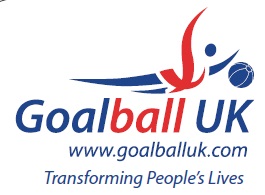 NoviceNovice – North, Female – Amber Whaley (South Yorkshire) and Sammie Korosi (Lancashire Lions) Novice – North, Male – James Woods (Merseyside) Novice - South & West, Female – Phoebe Clifton (Winchester) Novice - South & West, Male – Bobbie-Jack Spencer-Sallis (Winchester) Novice - South & East, Female – Alexandra Ulysees (Croysutt Warriors) Novice - South & East, Male – Liam Simpson (Cambridge Dons)Intermediate Intermediate – North, Female – Samantha Gough (York) Intermediate – North, Male – Matt Cliff (Merseyside) Intermediate - South & West, Female – Lois Turner (Birmingham Barbarians)Intermediate - South & West, Male – Mo Ahmed (Birmingham Barbarians)Intermediate - South & East, Female – Sarah Leiter (Cambridge Dons) Intermediate - South & East, Male – Lee Robshaw (Croysutt Warriors) & Anes Saleh (Fen Tigers)EliteElite, Female – Kali Holder (RNC Academy) Elite, Male – Dan Roper (Fen Tigers)